Western Australia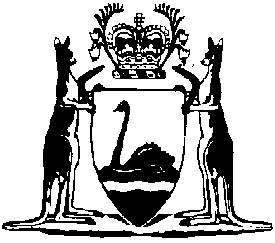 Local Government (Parking for Disabled Persons) Regulations 1988Compare between:[25 Jun 2004, 01-b0-06] and [01 Dec 2014, 01-c0-02]Western AustraliaLocal Government Act 1995Local Government (Parking for Disabled Persons) Regulations 19881.	Citation 		These regulations may be cited as the Local Government (Parking for Disabled Persons) Regulations 1988 1.	[Regulation 1 inserted in Gazette 24 Jun 1996 p. 2857.] 2.	Interpretation 		In these regulations unless the contrary intention appears — 	ACROD sticker means a current parking sticker issued by ACROD Limited (Western Australian Division) a corporation, being a company limited by guarantee incorporated under the Companies Ordinance 1962 of the Australian Capital Territory;	international symbol for access for the disabled means the symbol described in Australian Standard 1428;	parking bay means a portion of a road or parking facility set aside for use by a disabled person and identified in accordance with regulation 4;	vehicle of a disabled person means a vehicle — 	(a)	in which a disabled person is either the driver or a passenger; and	(b)	which is identified in accordance with regulation 5.	[Regulation 2 amended in Gazette 24 Jun 1996 p. 2859.] 3.	Parking for disabled persons 		A person shall not stand or park a vehicle, other than a vehicle referred to in regulation 5, on any land which has been set aside within a parking region as a parking bay for use of a disabled person.	Penalty: $1 000.	[Regulation 3 amended in Gazette 24 Jun 1996 p. 2858 and 2859.] 4.	Specified manner of identification of land 		The land on which a parking bay has been set aside shall be identified, for the purposes of regulation 3, by — 	(a)	the words “Disabled Parking Only” clearly written on the ground within the limits of the parking bay; and	(b)	an elevated sign, so located as to identify the parking bay to which it relates, on which there appears the international symbol for access for the disabled.	[Regulation 4 amended in Gazette 24 Jun 1996 p. 2859.] 5.	Specified manner of identification of vehicle 		The vehicle of a disabled person shall be identified, for the purposes of regulation 3, by displaying a current ACROD sticker, which shall be displayed in a prominent position, in such a manner as to be clearly visible from the front of the vehicle.	[Regulation 5 amended in Gazette 24 Jun 1996 p. 2859.]6.	Unauthorised parking bays prohibited 		A person shall not identify or purport to identify a parking bay in accordance with regulation 4 without the written authority of the local government.	[Regulation 6 amended in Gazette 24 Jun 1996 p. 2858 and 2859.] 7.	Unauthorised use of ACROD sticker prohibited 		A person, other than a disabled person, shall not identify or purport to identify a vehicle in accordance with regulation 5.	Penalty: $1 000.	[Regulation 7 amended in Gazette 24 Jun 1996 p. 2858 and 2859.] 8.	Infringement notice offences 	(1)	An offence described in column 1 of Schedule 1 is prescribed for the purposes of section 9.16(1) of the Act.	(2)	The amount specified in column 2 of Schedule 1 for the offence is the modified penalty that is to be specified in an infringement notice given for that offence.	[Regulation 8 inserted in Gazette 24 Jun 1996 p. 2858.] [9-12.		Deleted in Gazette 24 Jun 1996 p. 2858.] Schedule 1 [regulation 8]Infringement notice offences and modified penalties[Schedule 1 amended in Gazette 21 Apr 1995 p. 1375; 24 Jun 1996 p. 2858-9; 25 Jun 2004 p. 2243.] [Schedule 2 deleted in Gazette 24 Jun 1996 p. 2859.] Notes1	This is a compilation of the Local Government (Parking for Disabled Persons) Regulations 1988 and includes the amendments made by the other written laws referred to in the following table.  The table also contains information about any reprint.Compilation table2	Now known as the Local Government (Parking for Disabled Persons) Regulations 1988; citation changed (see note under r. 1).Column 1Column 2Description of Offence$Standing a vehicle in a parking bay for the disabled in contravention of regulation 3.....................................................
120Parking a vehicle in a parking bay for the disabled in contravention of regulation 3.....................................................
120Unauthorised use of an ACROD sticker in contravention of regulation 7.................................................................................
140CitationGazettalCommencementLocal Government Uniform General (Parking for Disabled Persons) By-laws 1988 25 Feb 1988 p. 299-3035 Feb 1988Local Government Uniform General (Parking for Disabled Persons) Amendment By-laws 199521 Apr 1995 p. 1374-521 Apr 1995Local Government (Parking for Disabled Persons) Amendment Regulations 199624 Jun 1996 p. 2857-91 Jul 1996 (see r. 2)Reprint 1:  The Local Government (Parking for Disabled Persons) Regulations 1988 as at 18 Jul 2003 (includes amendments listed above)Reprint 1:  The Local Government (Parking for Disabled Persons) Regulations 1988 as at 18 Jul 2003 (includes amendments listed above)Reprint 1:  The Local Government (Parking for Disabled Persons) Regulations 1988 as at 18 Jul 2003 (includes amendments listed above)Local Government (Parking for Disabled Persons) Amendment Regulations 200425 Jun 2004 p. 2242-325 Jun 2004